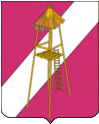 АДМИНИСТРАЦИЯ СЕРГИЕВСКОГО СЕЛЬСКОГО ПОСЕЛЕНИЯКОРЕНОВСКОГО РАЙОНАПОСТАНОВЛЕНИЕ10 ноября 2021 года 						     	                     № 95ст. СергиевскаяО назначении публичных слушаний по проекту  Прогноза социально-экономического развития Сергиевского сельского поселения  Кореновского района на 2022 год  и  плановый период 2023-2024 годов»В целях реализации принципа гласности бюджетной системы Российской Федерации и прав граждан на осуществление местного самоуправления, в соответствии с Федеральным законом от 6 октября 2003 года № 131-ФЗ «Об общих принципах организации местного самоуправления в Российской Федерации», с решением  Совета  Сергиевского  сельского  поселения  Кореновского района от 12 февраля 2020 года № 40  «Об утверждении Положения о публичных слушаниях  в  Сергиевском  сельском  поселении  Кореновского  района,  Уставом  Сергиевского  сельского  поселения  Кореновского  района, администрация  Сергиевского сельского поселения Кореновского  района  п о с т а н о в л я е т:	1. Назначить проведение публичных слушаний по проекту Прогноза социально-экономического развития Сергиевского сельского поселения  Кореновского района на 2022 год  и  плановый период 2023-2024 годов» на  29   ноября 2021 года в 14 часов  30  минут.2.  Определить место  проведения  публичных  слушаний по  указанной  в  пункте  1 настоящего  постановления  теме -  актовый  зал здания  администрации,  расположенный  по адресу: станица  Сергиевская,  улица Айвазяна, 48.	3. Утвердить  состав организационного комитета по подготовке и проведению публичных слушаний по проекту Прогноза социально-экономического развития Сергиевского сельского поселения  Кореновского района на 2022 год  и  плановый период 2023-2024 годов» (прилагается).	4. Обнародовать проект Прогноза социально-экономического развития Сергиевского сельского поселения  Кореновского района на 2022 год  и  плановый период 2023-2024 годов»  до 18 ноября  2021 года.	5. Оргкомитету опубликовать до 18 ноября 2021 года информацию о времени и месте проведения публичных слушаний по проекту Прогноза социально-экономического развития Сергиевского сельского поселения  Кореновского района на 2022 год  и  плановый период 2023-2024 годов». 6. Общему отделу администрации Сергиевского сельского поселения   Кореновского  района  (Рохманка) обнародовать  настоящее  постановление  и  обеспечить  его  размещение  на  официальном  сайте  администрации  Сергиевского  сельского  поселения  Кореновского  района  в  информационно-телекоммуникационной  сети  «Интернет». 7. Контроль за выполнением настоящего постановления  оставляю  за  собой.  8. Постановление   вступает в силу  после  его  официального  обнародования.Глава Сергиевского сельского поселенияКореновского района						                А. П. МозговойЛИСТ СОГЛАСОВАНИЯпроекта постановления администрации Сергиевского сельского поселения Кореновского района от 10.11.2021 № 95 «О назначении публичных слушаний по проекту  Прогноза социально-экономического развития Сергиевского сельского поселения  Кореновского района на 2022 год  и  плановый период 2023-2024 годов»Проект подготовлен и внесен:Финансовым  отделом администрации Сергиевского сельского поселения Кореновского района, Начальник  финансового отдела                                                         Л.Г. Бундюк      Проект согласован:Ведущий специалист общего  отдела администрации Сергиевского сельского поселения Кореновского района                                                    Е.А. РохманкаПРИЛОЖЕНИЕУТВЕРЖДЕНпостановлением администрации                                                                           Сергиевского сельского поселения Кореновского районаот 10.11.2021 № 95СОСТАВорганизационного комитета по подготовке и проведениюпубличных слушаний по проекту  Прогноза социально-экономического развития Сергиевского сельского поселения  Кореновского района на 2022 год  и  плановый период 2023-2024 годовБундюк  Людмила  Григорьевна	- начальник финансового отдела администрации Сергиевского сельского поселения Кореновского района;Гацко Ирина  Григорьевна	- ведущий специалист финансового отдела администрации Сергиевского сельского поселения Кореновского района;Бундюк  Вера  Ивановна                                       - депутат, председатель  постоянной комиссии по  финансово-бюджетной и экономической политике, налогам и сборам, землепользованию и землеустройству;Григоренко Ирина  Васильевна                            - депутат, председатель  постоянной комиссии по  финансово-бюджетной и экономической политике, налогам и сборам, землепользованию и землеустройству;Жилина  Ирина  Николаевна                                - депутат, председатель  постоянной комиссии по  финансово-бюджетной и экономической политике, налогам и сборам, землепользованию и землеустройству;Мозговой  Анатолий  Петрович             	- глава  Сергиевского сельского  поселения Кореновского  района.Глава Сергиевского сельского поселенияКореновского района						                А.П. Мозговой